Муниципальное автономное дошкольное образовательное учреждение детский сад №1 «Сказка»Конспект занятия в старшей группе «Капелька» на тему: «Деревья осенью»                                                                 Подготовила: Кулькова О.А.	г. Приморско-Ахтарск 2022гПояснительная запискаКонспект непосредственно образовательной деятельности  по художественно – эстетическому направлению на тему: «Деревья осенью» для детей  старшей группы Т. С. Комарова «Художественное творчество».                                                                     Цель занятия – развивать художественно-творческие способности детей, используя различные технологии рисования.Программные задачи:                                                                                                      1. Продолжать знакомить с разными видами деревьев. Продолжать учить рисовать осенние деревья. Учить рисовать ствол с расходящимися  ветками. Учить рисовать листья дерева разными способами: примакиванием, тычком жесткой полусухой кистью, пятнами.                                                                                                              2. Развивать эстетическое восприятие, чувство композиции, воображение, мелкую моторику рук.                                                                                                3. Воспитывать любовь к природе, желание передавать ее красоту в рисунке.                                                                                                            Для достижения цели и задач были использованы методы и приёмы:-наглядный метод ( картинки с изображением  различных деревьев и времён года);-словесный метод (рассказ-сопровождение);-наглядно-практический (выполнение изображения);-информационно-развивающий (беседа).Решение задач осуществлялось через такие образовательные области: коммуникация, художественное творчество, здоровье, познание.В начале своего занятия настроила детей на активную работу, позитивный контакт друг с другом,  создала заинтересованность предстоящей деятельностью, познакомила детей с темой занятия. Использовала художественное слово, как средство активизации имеющихся знаний об осенних деревьях. С детьми была проведена физкультминутка и пальчиковая гимнастика. Это стимулировало принятие элементов учебной задачи, создавало интерес, игровую мотивацию к содержанию занятия.                                                                  Дети изобразили  деревья    разной величины с разноцветными листьями. Так дети представили природу в осеннее время года, красоту золотой осени. Дошкольники выражали своё отношение к природе с помощью выразительных средств. Самым значимым выразительным средством для детей явился цвет. Для большей выразительности, правдоподобности климатического, сезонного состояния природы (а именно золотой осени), дети использовали в своих рисунках  цвета: жёлтый, оранжевый, красный. Дети рисовали светлыми и яркими красками, выражая тем самым своё положительное отношение к природе, её объектам и явлениям. Дети рисовали крону деревьев разными способами: примакиванием, тычком жесткой полусухой кисти или пятнами (кончиком кисти). Была проведена большая предварительная работа перед  рисованием, что помогло расширить и уточнить представления детей об осени.Программные задачи:1.Продолжать знакомить с разными видами деревьев. Продолжать учить рисовать осенние деревья. Учить рисовать ствол с расходящимися  ветками. Учить рисовать листья дерева разными способами: примакиванием, тычком жесткой полусухой кистью, пятнами.                                                                                                                 2. Развивать эстетическое восприятие, чувство композиции, воображение, мелкую моторику рук.                                                                                                        3. Воспитывать любовь к природе, желание передавать ее красоту в рисунке.Методы и приемы: художественное слово, беседа, поощрение, показ способов рисования, объяснение, указания, анализ, индивидуальная работа с детьми.Словарная работа: изогнутые, крона дерева, ярко красный, примакивание, тычок.Оборудование: фланелеграфы с изображением осенних деревьев.Демонстрационный материал: предметные картинки разных деревьев (дуба, клена, осины, березы, липы. куста рябины) .Раздаточный материал: листы бумаги белого  цвета, кисти, палитры, баночки с водой, салфетки.                                                                         Предшествующая работа: прогулка в парк, рассматривать осенних деревьев и листьев на прогулке, рассматривание иллюстраций, заучивание стихотворения М.Пожарова «Дуб», А.П.Плещева «Осенью», Б.И.Плущина «Осень, прослушивание аудиозаписи П.И.Чайковского «Времена года»Программные задачи: воспитывать интерес к осенним явлениям природы, эмоциональную отзывчивость на красоту осени. Продолжать учить детей, отражать в рисунке осенние впечатления, рисовать разнообразные формы деревьев, большие, маленькие, высокие, стройные, продолжать изображать листья, используя технику примакивания кисточкой. Развивать у детей эстетическое восприятие, любовь к природе.Материалы и оборудование: альбомный лист, акварельные краски, кисть, салфетка, непроливайка.Предварительная работа: чтение стихов, рассказ про осень, подбор иллюстрации к занятию, картин об осени, беседа, наблюдение на прогулке.Ход НОД:Воспитатель: Ребята послушайте стихотворения:Пришла без красокИ без кисти И перекрасила все листья.
Дети: Осень.Воспитатель: Молодцы, мы сегодня с вами отправимся в художественную галерею, готовы?Дети: Да.Воспитатель: Влево, вправо повернись в галереи очутись. Воспитатель: Ребята посмотрите сколько картин и фотографий, скажите, пожалуйста, какое время года изображено на картинах? Дети: Осень
Воспитатель: Правильно осень. 
Воспитатель: Ребята! Какая бывает осень? 
Дети: Золотая, поздняя, ранняя.Воспитатель: Кто знает почему осень называют золотой? 
Золотые листья, золотые деревья. еще ребята, когда идет дождик на листочках бывают капли и когда они блестят, листья кажутся золотымиВоспитатель: Дети, а какие осенние месяцы Вы знаете? Дети: сентябрь, октябрь, ноябрь.
Воспитатель: Ребята, а вы знаете, как называется осеннее явление, когда с деревьев опадают листья?
Дети: - Это листопад.
Воспитатель: Верно. А почему деревья сбрасывают листья осенью? (становится холодно, зимой веточкам будет тяжело держать листья и снег, зимой дерево спит, отдыхает).
Физминутка:Листья осенние тихо кружатся ,Листья под ноги нам тихо ложатся,И под ногами шуршат, шелестят,Будто опять закружится хотят.Воспитатель: Ребята, а теперь я предлагаю Вам послушать стихотворение, которое называется «Листопад».
Опавшей листвы разговор еле слышен:
- Мы с клёнов…
- Мы с яблонь…
- Мы с вязов…
- Мы с вишен…
- С осинки…
- С черёмухи…
- С дуба…
- С берёзы…
Везде листопад:
На пороге – морозы!
Воспитатель:   Осенью листья на деревьях становятся не только жёлтыми, Но еще какими?Дети: красными, оранжёвыми, коричневыми и даже фиолетовыми.  Ребята послушайте еще одно стихотворениеОсень длинной тонкой кистью
Перекрашивает листья.
Красный, жёлтый, золотой –
Как хорош ты, лист цветной!..
А ветер щёки толстые
Надул, надул, надул.
И на деревья пёстрые
Подул, подул, подул!
Красный, жёлтый, золотой…
Облетел весь лист цветной!..
Воспитатель: ребята, вам понравились картины которые написали художники?  А сейчас я предлагаю вам стать настоящими художниками, но для начало наших работ, мы с вами разомнем наши пальчики.Пальчиковая гимнастика:Раз, два, три, четыре, пять Будем листья собиратьЛистья березы
Листья рябиныЛистики тополяЛистья осиныЛистики дуба мы соберем Маме осенний букет отнесемВоспитатель: Ну что ребята готовы писать свои картины? Каждый из вас будет рисовать одно дерево.Ствол дерева рисуем сверху вниз, к низу дерево утолщается. До конца земли ее рисуем, чтоб дерево у нас в воздухе не висело, веточки на дереве рисуем концом кисти, они тянуться к солнцу. Воспитатель : какую краску берём чтобы нарисовать дерево?Дети : коричневую.Воспитатель: когда будем рисовать листья, кисть прикладываем всем ворсом. Воспитатель: Какую краску берём чтобы нарисовать листья?Дети: зеленые , жёлтые, оранжевые, красные.
Воспитатель: приступаем к работе.Воспитатель вывешивает на доску все работы.Ребята, посмотрите из всех ваших работ, получился большой осенний лес, который можно поместить в эту галерею. Ну что вам понравилось наше путешествие? Где мы были? Что видели? Что рисовали? Какие цвета мы использовали в наших рисунках?На этом наше путешествие подходит к концу, все ребята молодцы, спасибо.                        Рассматривание картин в художественной галереи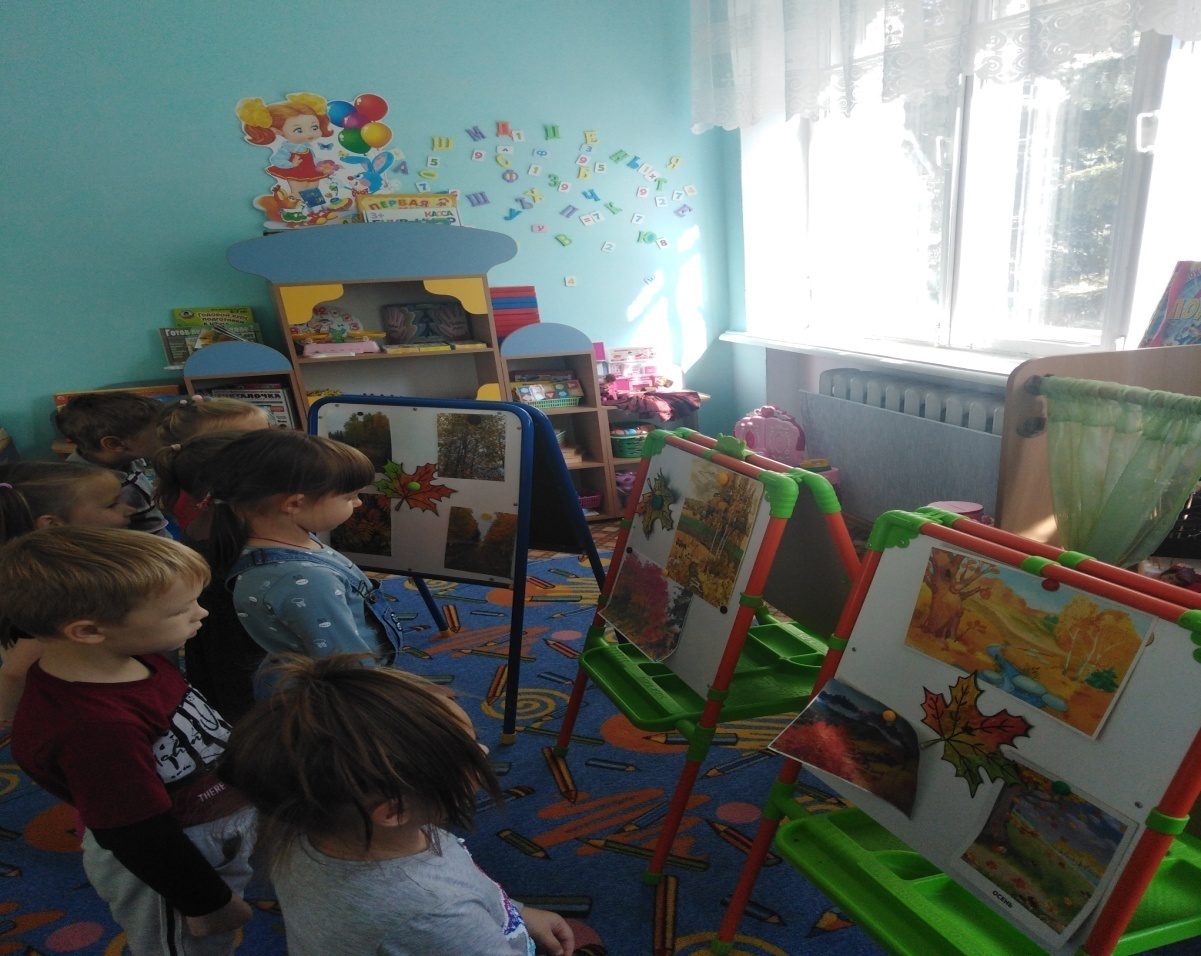 Физкультминутка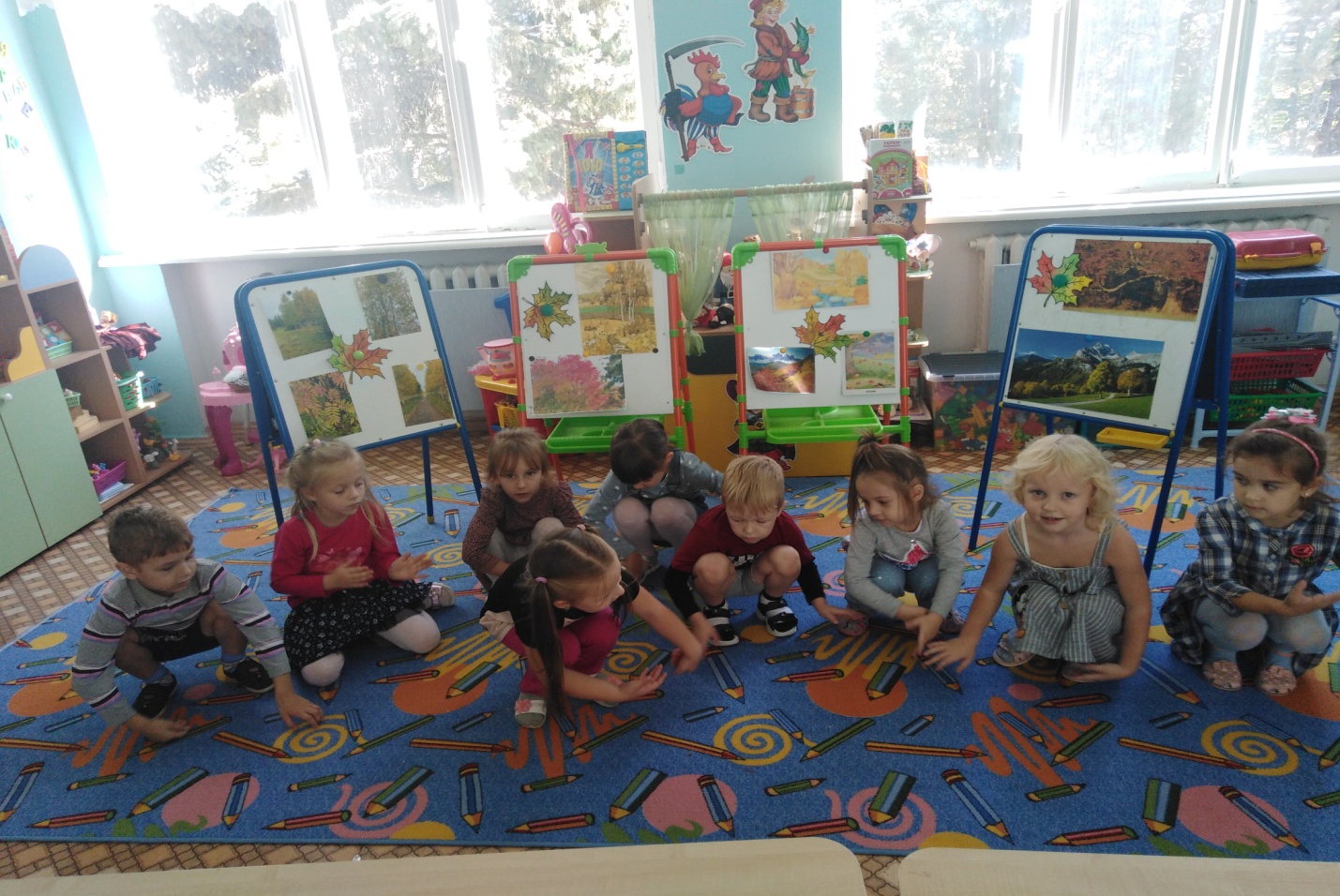 Пальчиковая гимнастика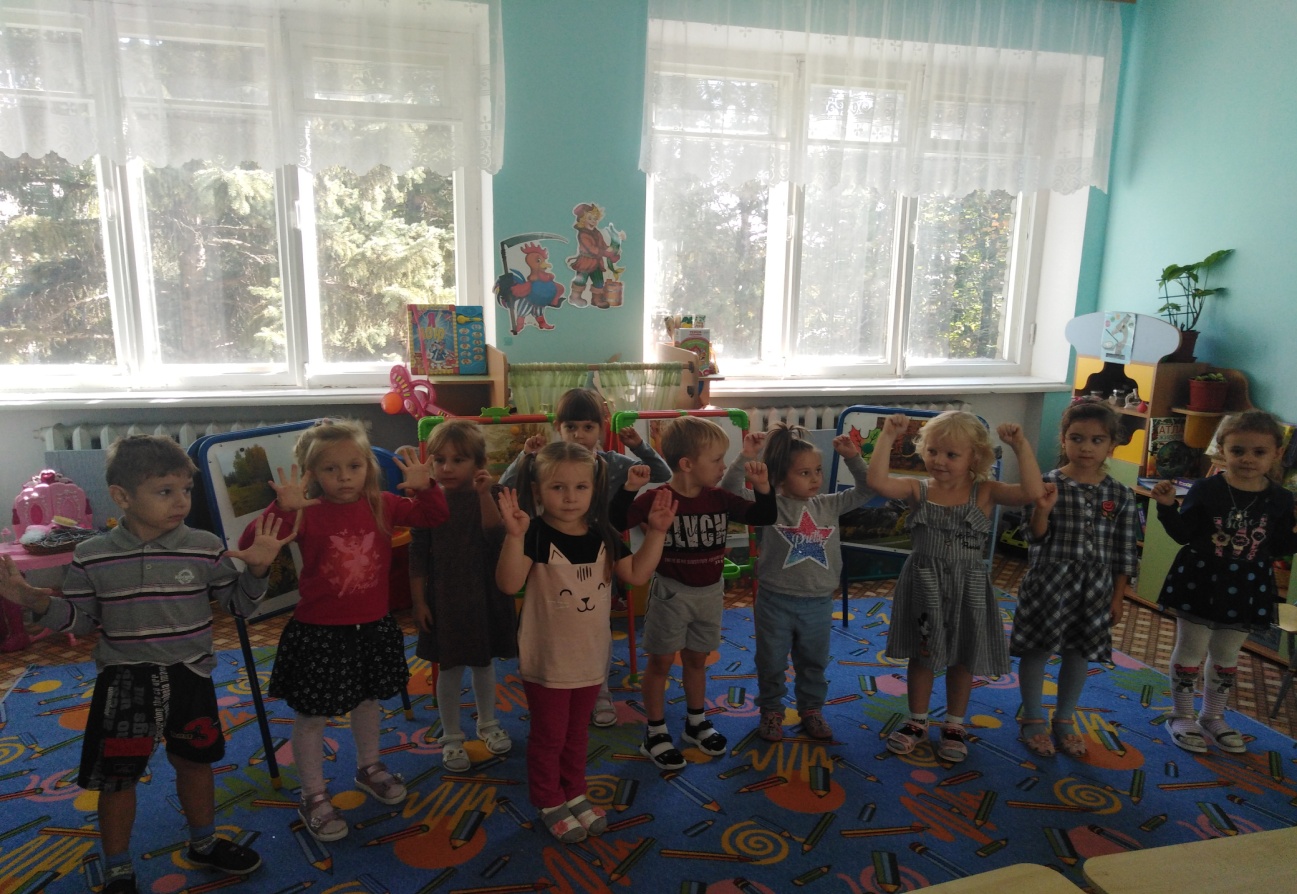 Рисование картин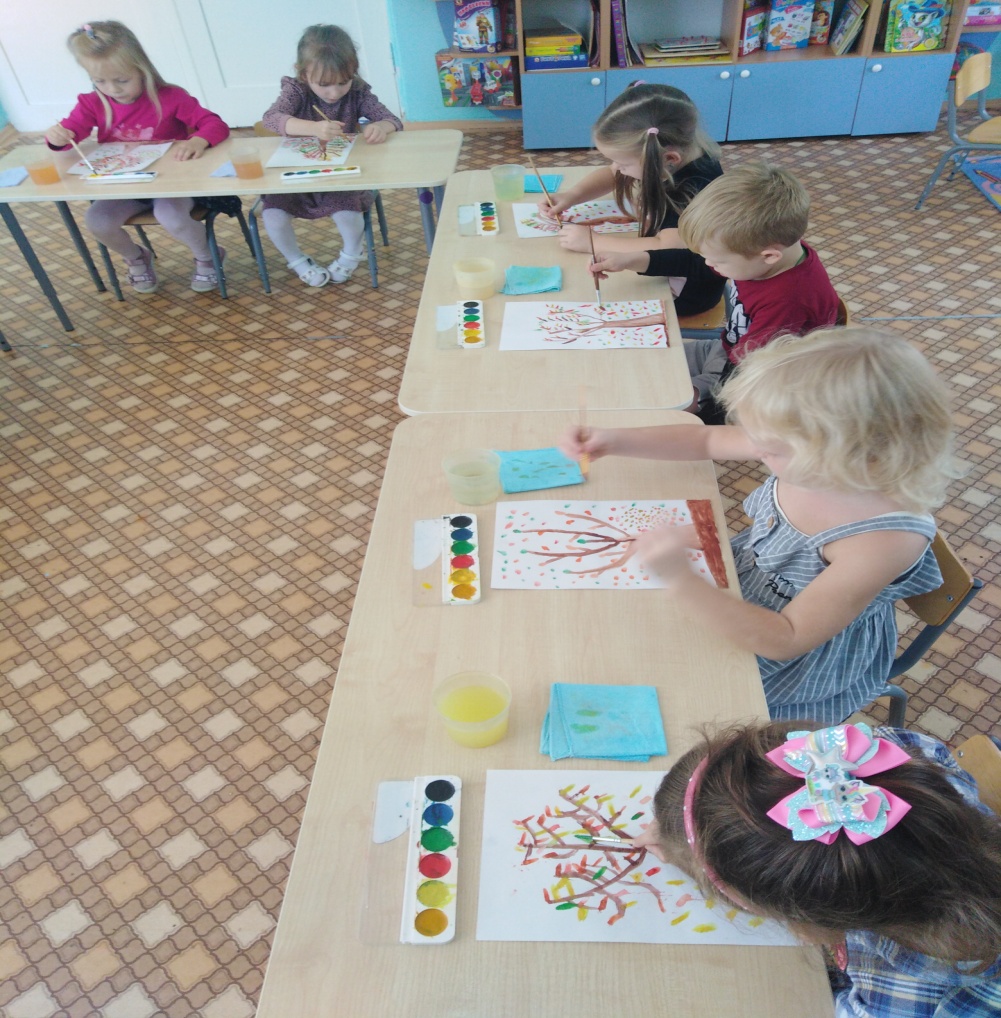 